San José, Bogotá y Cartagena.Excursión Volcán Arenal con Termales Tabacón, Plaza de Bolívar, Visitaremos alrededor de Cartagena, Convento de la candelaria en el cerro de la popa, Castillo de san Felipe de barajas10 Días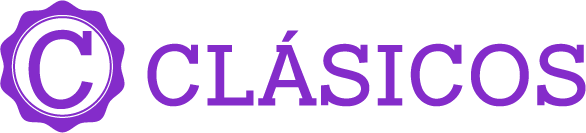 Salidas: diarias hasta noviembre 2024Mínimo 2 pasajerosDía 1. México – San José¡Bienvenidos a Costa Rica! Uno de nuestros representantes le estará esperando en el Aeropuerto Internacional para trasladarlos al hotel en San José. Durante el viaje de aproximadamente 20 minutos tendrán la posibilidad de revisar el itinerario y consultar acerca de las actividades opcionales disponibles en cada una de las zonas. Hospedaje en San José.Dia 2. San José – Volcán Arenal, Termales de Baldi – San JoséDesayuno. Para el día de hoy está programado el traslado guiado hasta la zona del Volcán Arenal y a las aguas termales de Tabacón. Sin lugar a duda el atractivo natural más visitado de Costa Rica es el Volcán Arenal. El recorrido hacia las llanuras del norte de Costa Rica inicia con un ascenso por la cordillera volcánica central, siendo inevitable realizar una breve parada en el famosísimo pueblo de Sarchí, conocido internacionalmente por sus laboriosos artesanos, colocando a este pueblo como La Cuna de la Artesanía Costarricense. Continuando con el recorrido se podrán admirar plantaciones de diversos productos agrícolas, plantas ornamentales y fincas de ganado, hasta llegar al pueblo de La Fortuna donde se disfrutará del almuerzo en un acogedor restaurante justo al frente del Volcán Arenal. Esta excelente ubicación les permitirá desde muy temprano, tener la mejor vista en espera de que el Volcán Arenal complazca a los visitantes con su impresionante cono volcánico casi perfecto. Para la tarde y cerrando con broche de oro, podrán descansar en las famosas aguas termales de Tabacón, aquí se podrán relajar y disfrutar del entorno natural que rodea este inigualable lugar. Por la noche traslado hasta San José. Cena y alojamiento.Día 3. San José.	Desayuno. Día libre para visitar los alrededores de la ciudad, realizar algunas compras, experimentar alguna de las excursiones opcionales o bien relajarse en las instalaciones del hotel. Alojamiento.Día 4. San José – Bogotá. Desayuno. A la hora indicada salimos hacia el aeropuerto Internacional Juan Santamaría en nuestro transporte compartido para tomar el vuelo con destino a Bogotá. (Vuelo no incluido). Llegada y traslado al hotel. Alojamiento.Día 5. Bogotá - Visita a la ciudad con MonserrateDesayuno. Recorrido panorámico y peatonal por el centro histórico de Bogotá a través de sus calles matizadas por fachadas con estilos colonial y republicano.  Ingreso al museo de arte del banco de la República donde se visita el museo Botero para observar una de las más reconocidas muestras de arte del maestro Colombiano, continuación del recorrido por la Plaza de Bolívar donde se podrá admirar el Palacio de San Carlos, La Casa de Nariño, residencia del Presidente de la República,  la Catedral Primada, el Capitolio Nacional y el Palacio Liévano; visita al museo del Oro para recorrer sus salas en las cuales se exhiben piezas de la orfebrería Precolombina y uno de los más importantes del país.  Continuamos con el ascenso en teleférico o funicular al Cerro de Monserrate para visitar el Santuario y desde allí disfrutar una linda vista panorámica de la ciudad. Retorno al hotel. Alojamiento.Días de operación: lunes a sábado.  (Ver Nota de cierre museos).Duración: 7 horas aprox.Salidas: 09:00 AMGrado de dificultad: Moderada.Incluye: Transporte en servicio privado, guía de turismo profesional en el idioma seleccionado, entradas al Museo Botero, Museo del Oro, ascenso al Cerro de Monserrate.Nota 1: El día lunes está cerrado el Museo del Oro y el día martes está cerrado el Museo Botero.Nota 2: El día domingo no se opera el ascenso al Cerro de Monserrate en su lugar se visita el Museo Casa Quinta de Bolívar.Recomendaciones: Llevar protector solar, zapatos cómodos, lentes, gorro de sol y ropa adecuada para clima frio.Día 6. Bogotá – Cartagena Desayuno. A la hora indicada traslado al aeropuerto para tomar vuelo con destino a la Ciudad de Cartagena (Vuelo no incluido). Llegada a Cartagena, recepción y al hotel elegido. Alojamiento.Día 7. Cartagena – Visita de ciudad con castillo de San FelipeDesayuno. Cartagena de Indias, es uno de los destinos más turísticos de nuestro país.  En ella, encuentras toda la alegría, el sabor y el color de nuestra región caribe. A la hora acordada, te recogeremos en tu hotel, para acompañarte en este maravilloso recorrido por la ciudad.  Pasaremos por la moderna Bocagrande, con sus playas y zonas comerciales, continuaremos al barrio de Manga, donde el contraste entre la arquitectura republicana y los modernos edificios te asombrará. Llegaremos a una de las joyas de la ciudad: el Castillo o fuerte de San Felipe de Barajas, construido por los españoles, para defenderse de los piratas y posteriormente, de los ingleses, en el siglo XVII. Continuaremos con una breve caminata por el centro histórico de esta hermosa ciudad. Este recorrido finalizará con la visita al Museo de la Esmeralda. Regreso al hotel, resto del día libre y alojamiento. Incluye: Entradas al Castillo San Felipe y Museo de la Esmeralda.
Duración aproximada: 4 Horas.
Operación: De lunes a domingo se recogerá a los pasajeros entre las 13:30 y 14:30 Horas. Día 8. Cartagena Desayuno. Día libre para actividades personales. Opcional: TOUR A SAN PEDRO DE MAJAGUA – ISLA DE ROSARIO. Alojamiento.Día 9. Cartagena Desayuno. Día libre para actividades personales. Alojamiento.Día 10. Cartagena – México Desayuno. A la hora indicada traslado regular al aeropuerto para tomar vuelo con destino a la ciudad de Origen. Fin de los servicios.INCLUYE: Costa Rica3 noches de alojamiento en San José con desayunos.Traslados aeropuerto – hotel – aeropuerto en servicio compartido.Excursión regular de día completo a la zona del Volcán Arenal y Aguas termales de Baldi.Incluye: Transporte, guía, entrada a las aguas termales de Baldi y cenaTarjeta Básica de asistencia al viajero.Colombia2 noches en Bogotá y 4 en Cartagena con desayunos.Traslados aeropuerto – hotel – aeropuerto en servicio privado.Visita de la Ciudad con Monserrate en servicio regular sin almuerzo.Visita panorámica por la ciudad en servicio compartido con guía en español. (Salida desde la 13:30)Tarjeta Básica de asistencia al viajero.No Incluye:Servicios, excursiones o comidas no especificadas.Vuelos internacionales e internos.Gastos personales.Propinas a mucamas, botones, guías, chóferes. LISTA DE HOTELES (Previstos o similares)LISTA DE HOTELES (Previstos o similares)LISTA DE HOTELES (Previstos o similares)CIUDADHOTELCATSAN JOSÉSLEEP INNTRADISSON EUROPAPBOGOTÁ RADISSON METROTEL TCOSMOS 100PCARTAGENACARTAGENA PLAZATDANN CARTAGENA PPRECIO POR PERSONA EN USDPRECIO POR PERSONA EN USDPRECIO POR PERSONA EN USDPRECIO POR PERSONA EN USDPRECIO POR PERSONA EN USDTURISTA DBLTPLSGL MNRTERRESTRE9959601490530TERRESTRE Y AÉREO1470143019601000PRIMERA DBLTPLSGL MNRTERRESTRE108010301650550TERRESTRE Y AÉREO1550150021201020RUTA AÉREA PROPUESTA CON AVIANCA MEX/SJO/BOG/CTG/BOG/MEXIMPUESTOS Y Q DE COMBUSTIBLE (SUJETOS A CONFIRMACIÓN): 435 USDSUPL PASAJERO VIAJANDO SOLO 415 USDSUPLEMENTO DESDE EL INTERIOR DEL PAÍS: CONSULTARTARIFAS SUJETAS A DISPONIBILIDAD Y CAMBIO SIN PREVIO AVISO SE CONSIDERA MENOR DE 2 A 11 AÑOSVIGENCIA A NOVIEMBRE 2024 (EXCEPTO SEMANA SANTA, PUENTES Y DÍAS FESTIVOS. CONSULTE SUPLEMENTOS)VIGENCIA A NOVIEMBRE 2024 (EXCEPTO SEMANA SANTA, PUENTES Y DÍAS FESTIVOS. CONSULTE SUPLEMENTOS)VIGENCIA A NOVIEMBRE 2024 (EXCEPTO SEMANA SANTA, PUENTES Y DÍAS FESTIVOS. CONSULTE SUPLEMENTOS)VIGENCIA A NOVIEMBRE 2024 (EXCEPTO SEMANA SANTA, PUENTES Y DÍAS FESTIVOS. CONSULTE SUPLEMENTOS)VIGENCIA A NOVIEMBRE 2024 (EXCEPTO SEMANA SANTA, PUENTES Y DÍAS FESTIVOS. CONSULTE SUPLEMENTOS)